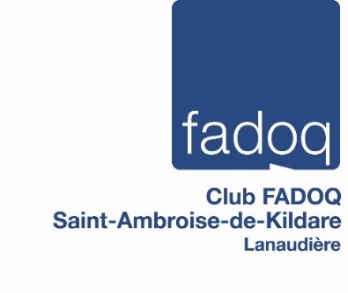 TOUS LES LUNDIS APRÈS-MIDI COURS DE DANSE13 h 00 : 	Cours avancé14 h 00 : 	Cours intermédiaire15 h 00 : 	Cours débutant, places disponiblesTOUS LES MERCREDIS APRÈS-MIDI : CARTES ET LÉGER GOÛTERNOS DÎNERS SUIVIS D’UN BINGO ET DE CARTESST-VALENTIN Date : 	Mercredi le 13 février 2019ST-PATRICK Date : 	Mercredi le 13 mars 2019Endroit : 	Salle municipale St-Ambroise-de-KildareCoût : 	12 $Infos : 	Michel Perreault 450 753-3662			Lise Laferrière 450 753-7345SOIRÉES DE DANSEDates : 	Les samedis 23 février 2019, 23 mars 2019 et 27 avril 2019.Endroit : 	Salle municipale St-Ambroise-de-KildareCoût : 	10 $ avec buffet fin de soiréeInfos : 	Michel Perreault 450 753-3662			Lise Laferrière 450 753-7345DÎNER À LA CABANE À SUCREDate : 	Mercredi le 3 avril 2019Endroit : 	Cabane à sucre Alcide Parent1600 Route 343St-Ambroise-de-KildareCoût :		Membres 15 $				Non-membres 18 $AGA CLUB FADOQ ST-AMBROISE-DE-KILDAREDate : 	Mercredi le 10 avril 2019Heure :	13 h 30 suivi d’un repas (buffet froid) pour les gens ayant assisté à l’assemblée générale.SOUPER FÊTE DES PÈRES ET MÈRES ET FIN DES ACTIVITÉSDate : 	Samedi le 25 mai 2019 suivi d’une soirée de danse.Heure : 	18 h 00Endroit : 	Salle municipale St-Ambroise-de-KildareÀ l’automne le club des Quatre Saisons de St-Ambroise-de-Kildare fêtera son 50ème anniversaire de fondation.Une soirée spéciale aura lieu samedi le 28 septembre 2019 à la Salle Lamontagne à St-Ambroise-de- Kildare.  Informations à surveiller.VOYAGESSOUPER-THÉÂTRE À DRUMMONDVILLEDate : 	Samedi le 6 juillet 2019Coût :	179 $ (transport en autocar de luxe, 1 repas, services d’un guide accompagnateur, activités au programme, taxes et frais de services)Départ de St-Ambroise-de-Kildare en AM.  PM : Visite du Village Québécois d’Antan. En soirée, souper et pièce de théâtre Les Voisins avec plusieurs comédiens connus.VOYAGE À CHICAGODate : 	Du 22 au 27 août 2019 inclusivementVoyage de 6 jours à Chicago, le retour se fait par Toronto.  Présentement en développement.Pour infos :Isabelle Riopel :	450 756-2605 	Courriel :	club4saisons.sak@gmail.com